Schuyler County Industrial Development Agency910 South Decatur Street, Watkins Glen, NY 14891Meeting MinutesNovember 3, 2021Call Meeting to Order: The meeting of the Schuyler County Industrial Development Agency (SCIDA) was called to order at 5:00pm by Carl Taber.Public CommentThere was no public comment.MinutesA motion was made by Carl Blowers to approve the minutes of the October 2021 meeting, second by Laury Ward. Motion carried, unanimously.Financial StatementsJudy McKinney Cherry reviewed October 2021 financials. There were minimal expenses in October.A motion was made by John Terry to approve the October 2021 financial statements, second by Laury Ward. Motion carried, unanimously.Amended: October 2021 financials were pre-reconciliation. The Treasurer Margaret Lawrence was not present at the November board meeting. New BusinessKamala Keeley PresentationKamala Keeley presented on behalf of Three Rivers Development regarding a newly created website and marketing tool for the region. There was a great emphasis on workforce development and she called for Schuyler County to join the marketing effort carried out through Three Rivers Development. ABO/PAAA UpdatesJudy McKinney Cherry updated that data has been uploaded and SCIDA is legally compliant. Committee ReportsFinance Committee – There was no meeting held.Governance Committee – There was no meeting held. Audit Committee – There was no meeting held.Ongoing BusinessVillage of Marina Restaurant Lease – Judy McKinney Cherry updated on the status. A proposal was received for a 3-year contract; the County supports 1 year extension. The owners elected not to move forward with the lease and it will end in March 2022. The last payment is expected next summer, and IDA will work with the business owners on the transition. Broadband – Mark Taylor updated on the status. First, Southern Tier Network is looking for pods of concentration of housing to do a demonstration project for broadband. Suggested Beaver Dams because their internet is poor. Second, there are no immediate plans going forward. However, the target on rural area from the new Infrastructure Bill can unlock some real potentials.Camp Monterey – Judy McKinney Cherry updated that we have not yet received a draft agreement from the state.Glen Beacon, LLC – Judy McKinney Cherry updated that the PILOT was approved and will work with the owner’s attorney to move forward. AdjournmentA motion was made by John Terry to adjourn the meeting at 6:30 PM, second by Laury Ward. Motion carried, unanimously.Respectfully submitted,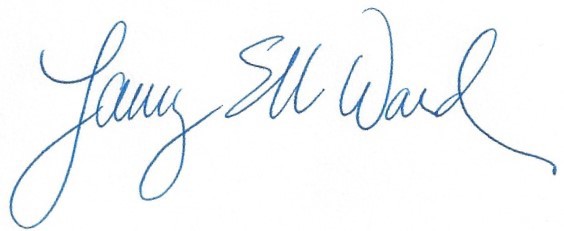 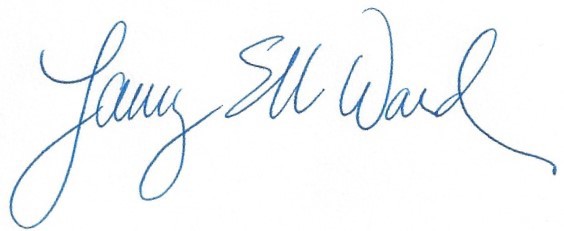 Roll Call:Hon. Carl BlowersCarl Taber John TerryMargaret Lawrence  Mark Taylor Kristin Van Horn Laury WardChad Hendrickson Schuyler County LegislatureChairVice Chairman TreasurerMember County Planning SecretaryMemberExcused:Kevin MurphyRetiredGuests:Fonda Chronis Kamala KeeleySchuyler CountyPresident, Three Rivers DevelopmentSCOPED Staff:Judy McKinney Cherry Yvonne ZhaoCFO/CEOSr. Econ & Community Dev. Specialist